Co děláme, když nemůžeme ve škole učit? – učíme se doma s našimi žáčky, tvoříme didaktické pomůcky a šijeme roušky.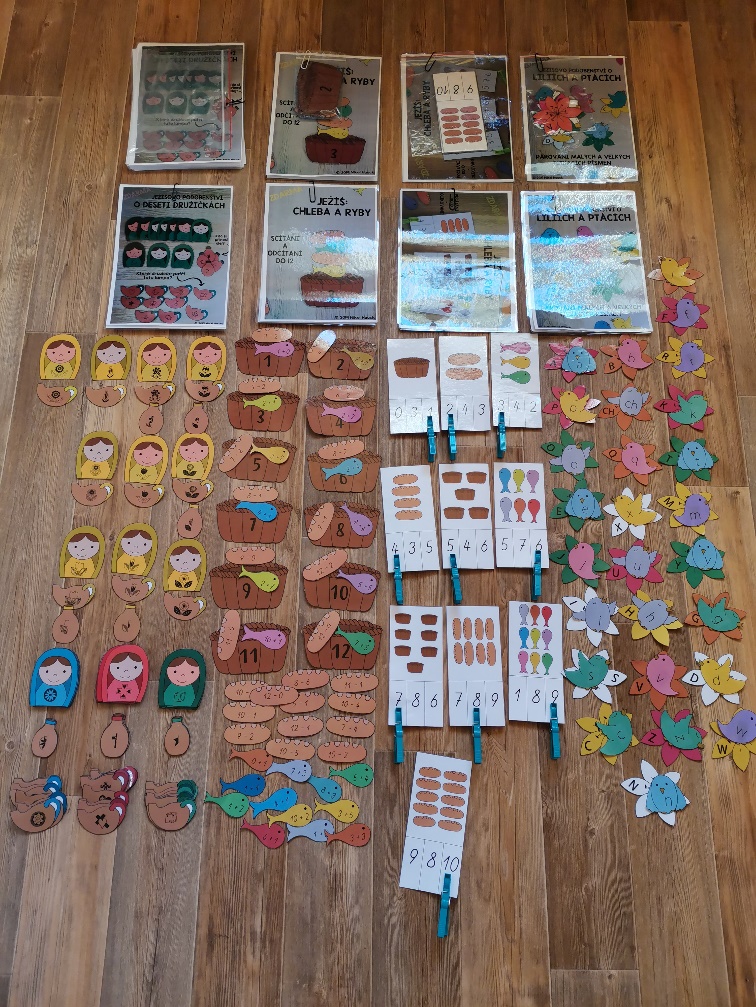 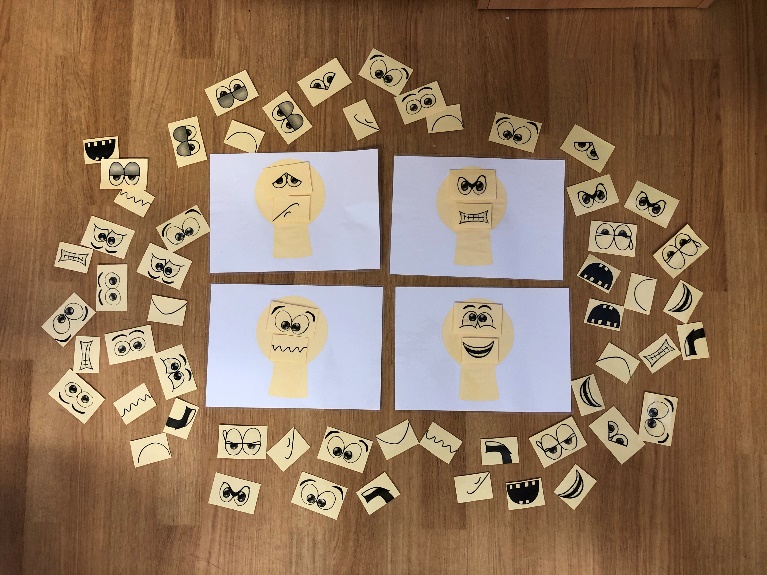 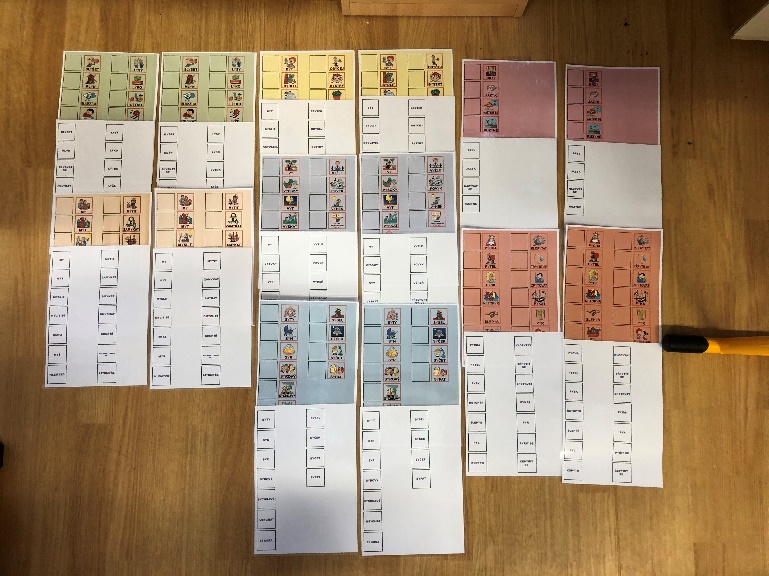 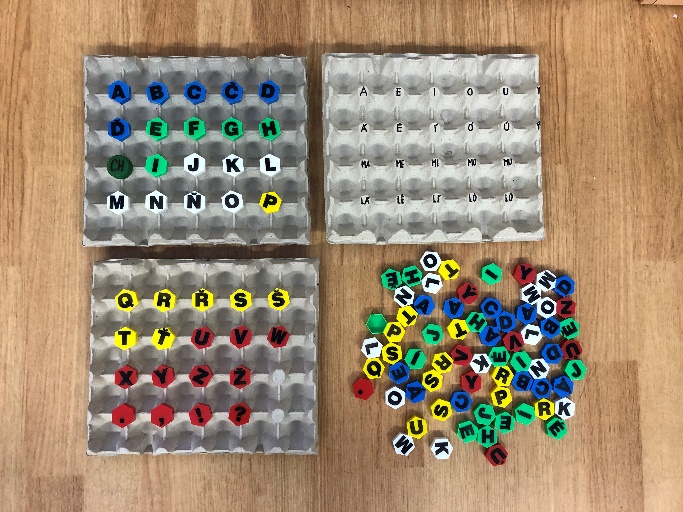 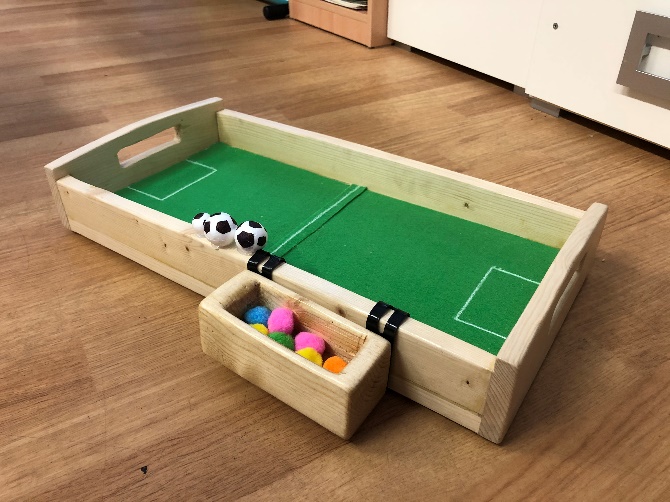 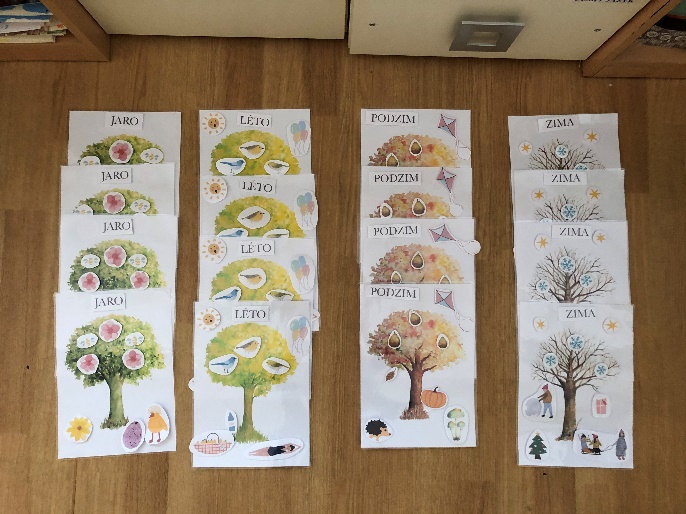 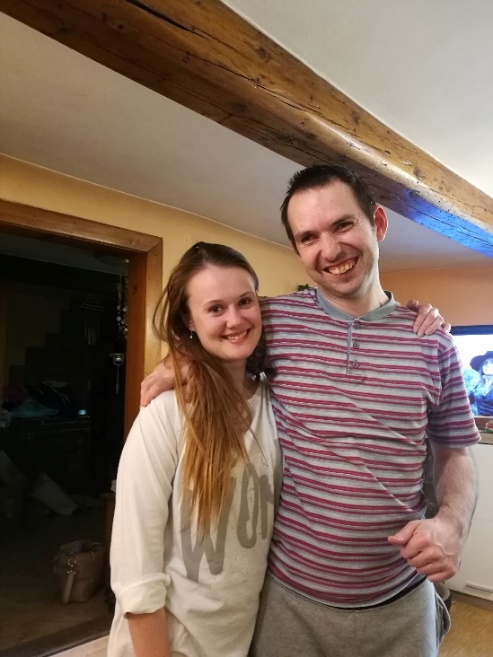 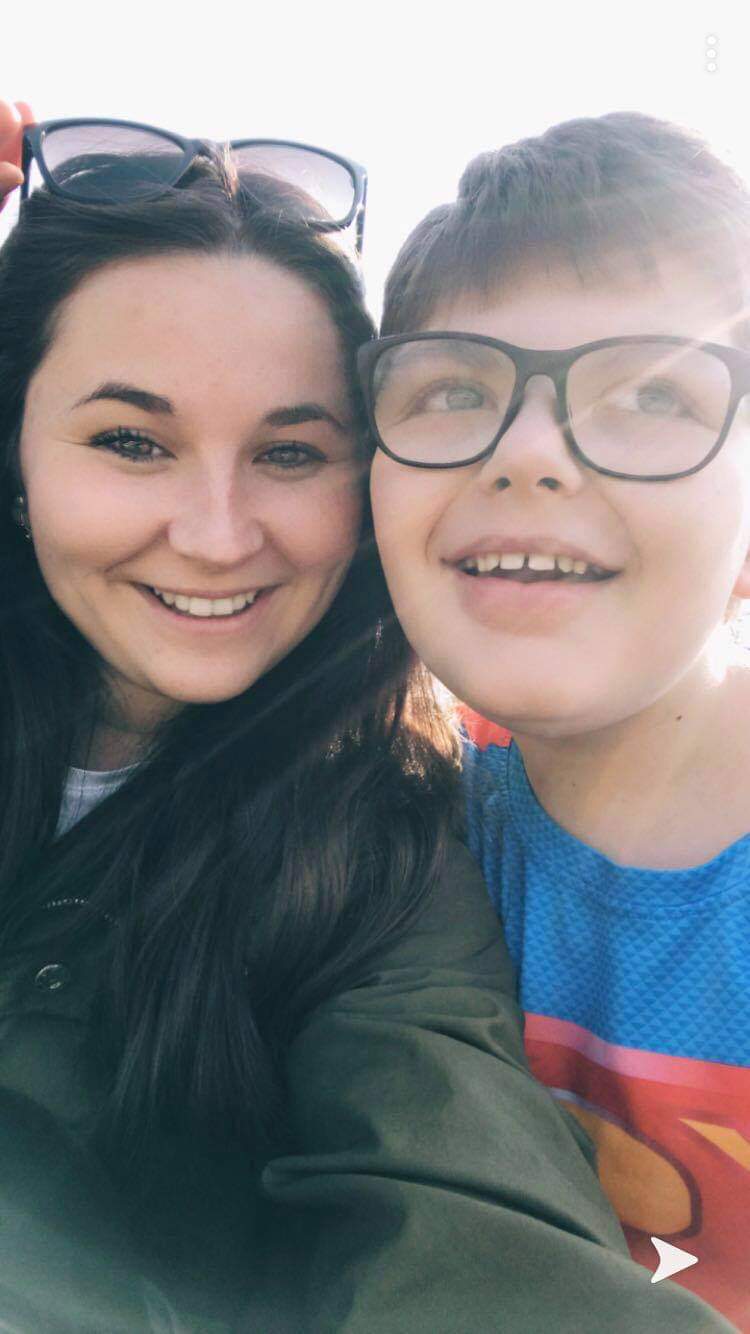 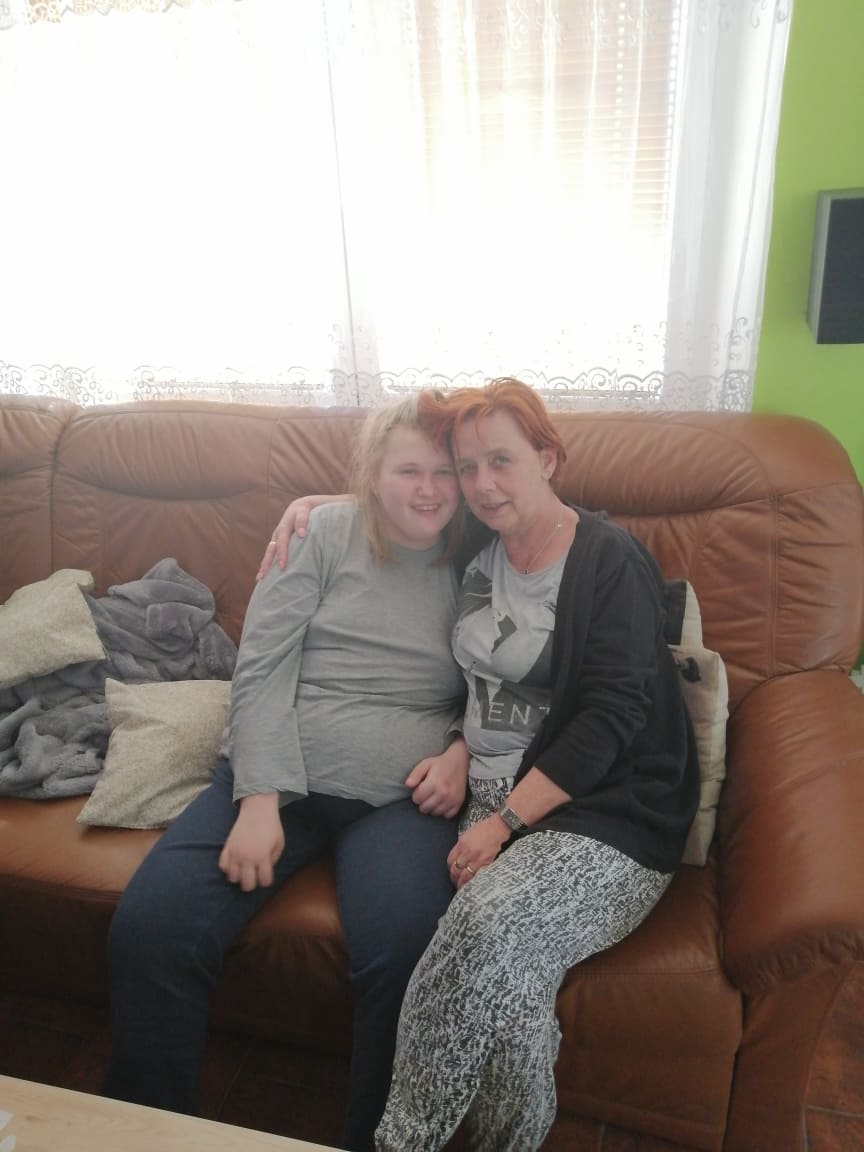 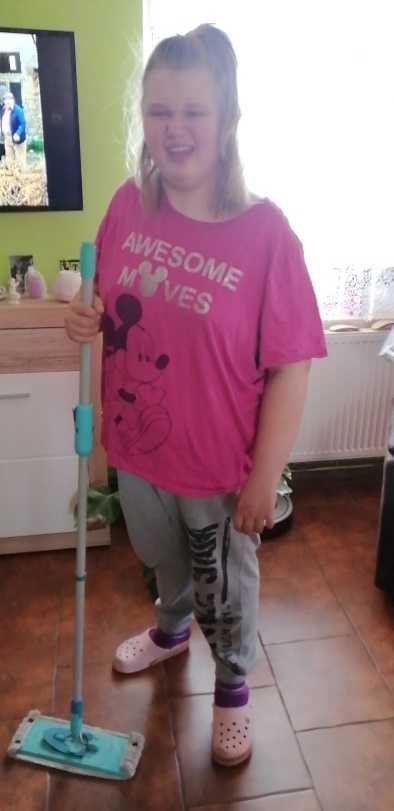 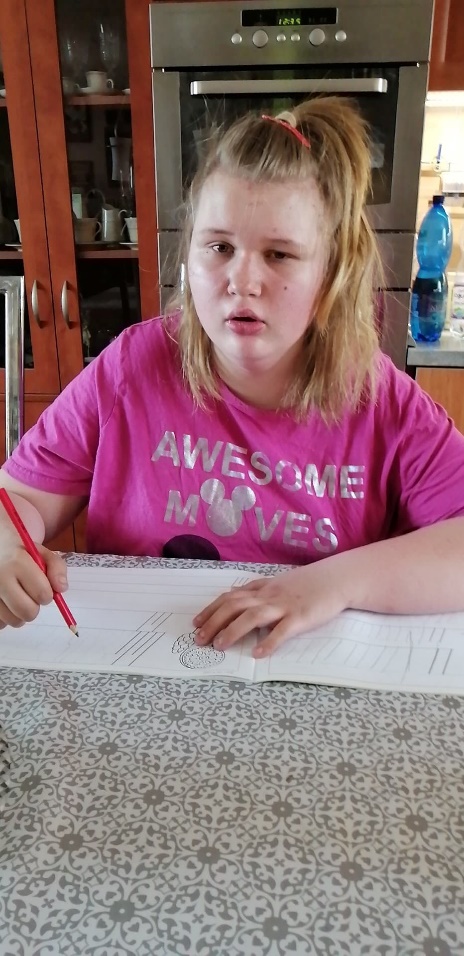 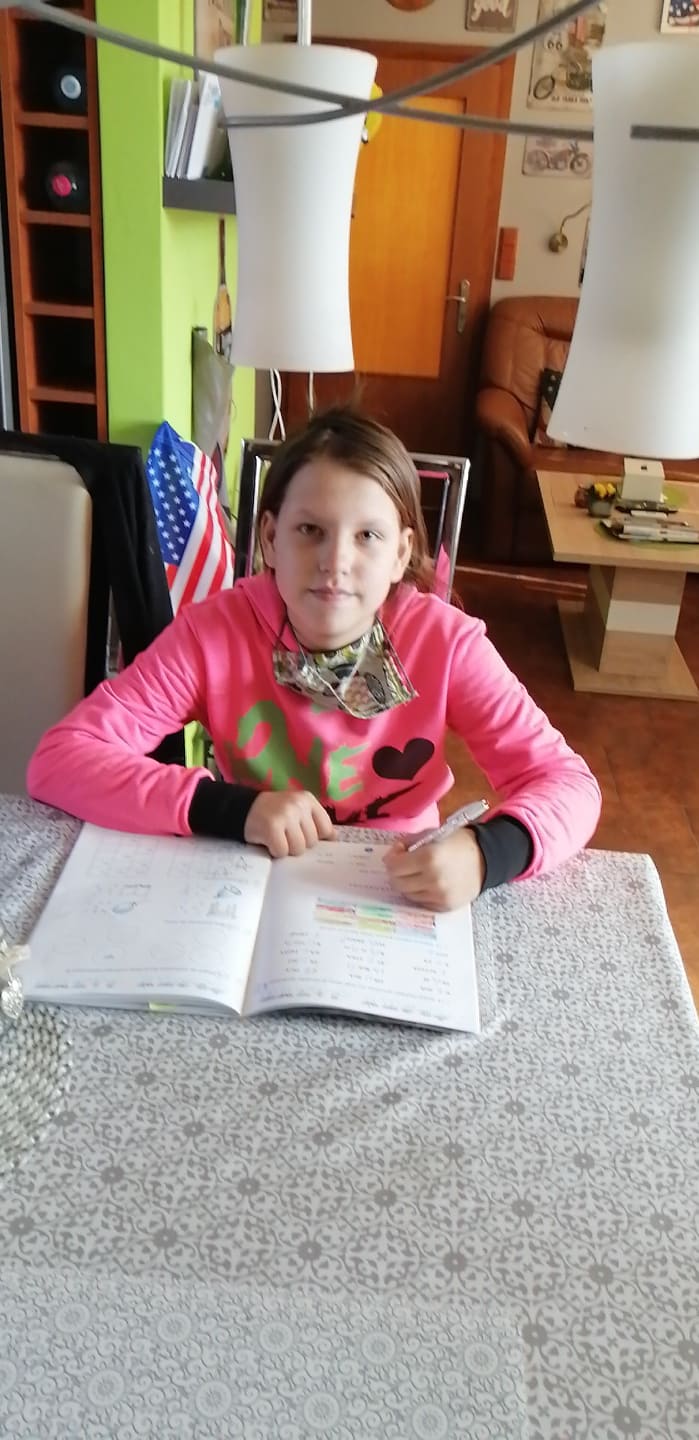 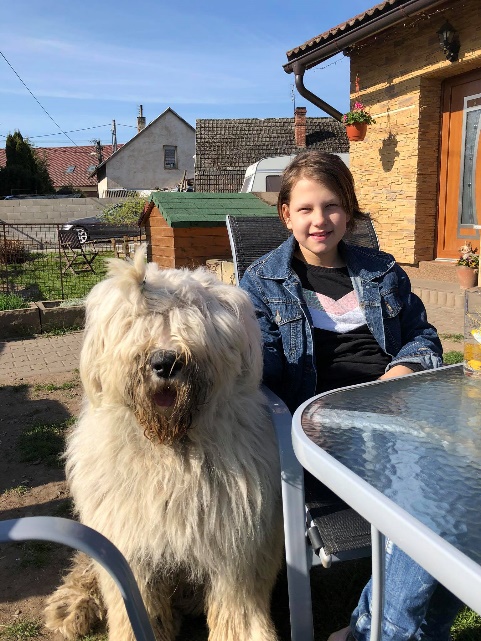 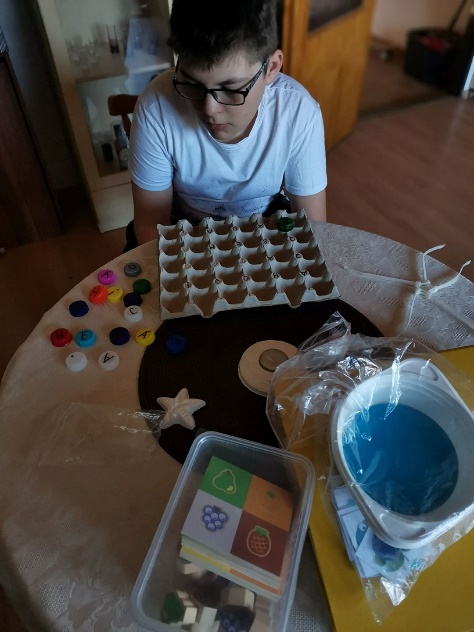 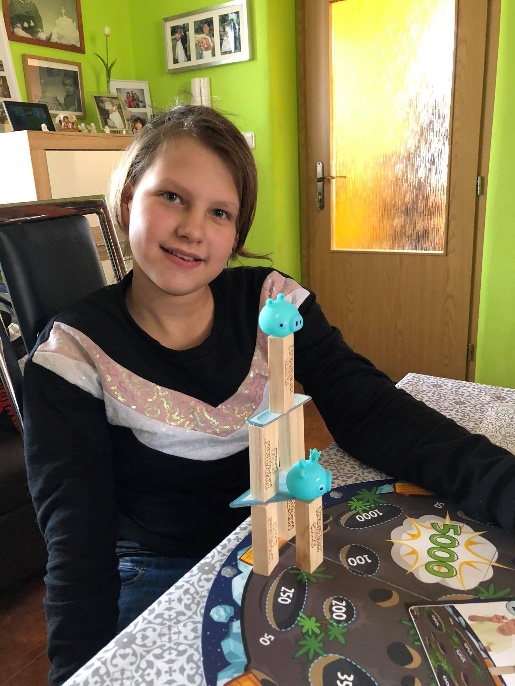 